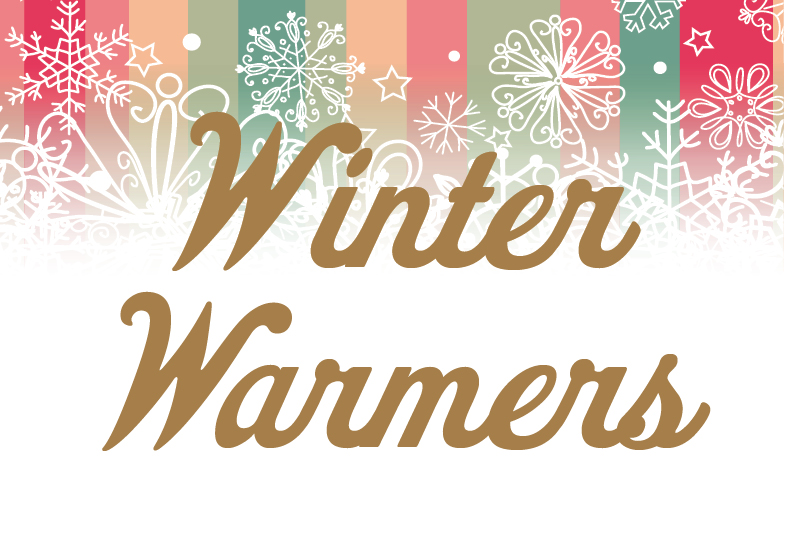 JAMESON’S HOT TODDY £4.50Jameson’s Irish whiskey, honey, lemon and winter spicesBAILEYS LATTE £5.50A large latte with a double BaileysMULLED WINE glass £4.95 jug £15.95Red wine, fresh orange and mixed winter spices BAILEYS HOT CHOCOLATE £5.95A large Cadburys hot chocolate with a double Baileys topped with cream and marshmallowsBAILEYS CARAMEL HOT CHOCOLATE £5.95A large Cadburys hot chocolate with caramel syrup and a double Baileys topped with cream and marshmallowsJAMESON’S HOT CHOCOLATE £5.95A large Cadburys hot chocolate with a shot of Jameson’s Irish whiskey topped with cream and marshmallowsWHY NOT HAVE A MINI MINCE PIE TO GET INTO THE SEASONAL MOOD